INDICAÇÃO Nº 1742/2021Excelentíssimo Senhor PresidenteEmenta: Realizar estudos para implantação de rotatória no cruzamento das Ruas Dr. Alfredo Zacarias e Mário Olivo – Jd. Maracanã.INDICAMOS a Excelentíssima Senhora Prefeita Municipal de Valinhos, Senhora Lucimara Godoy Vilas Boas, obedecendo aos termos regimentais vigentes, dentro das formalidades legais e ouvido o esclarecido Plenário, que proceda a estudos e tome as legais e cabíveis providências, objetivando-se a realizar estudos para implantação de rotatória no cruzamento das Ruas Dr. Alfredo Zacarias e Mário Olivo – Jd. Maracanã.Justifica-se a presente indicação, devido o grande fluxo de veículos que transitam pelo local.Moradores solicitam ajuda para que no referido cruzamento seja implantado uma rotatória, trazendo desta forma mais segurança aos condutores e pedestres.Anexo, foto.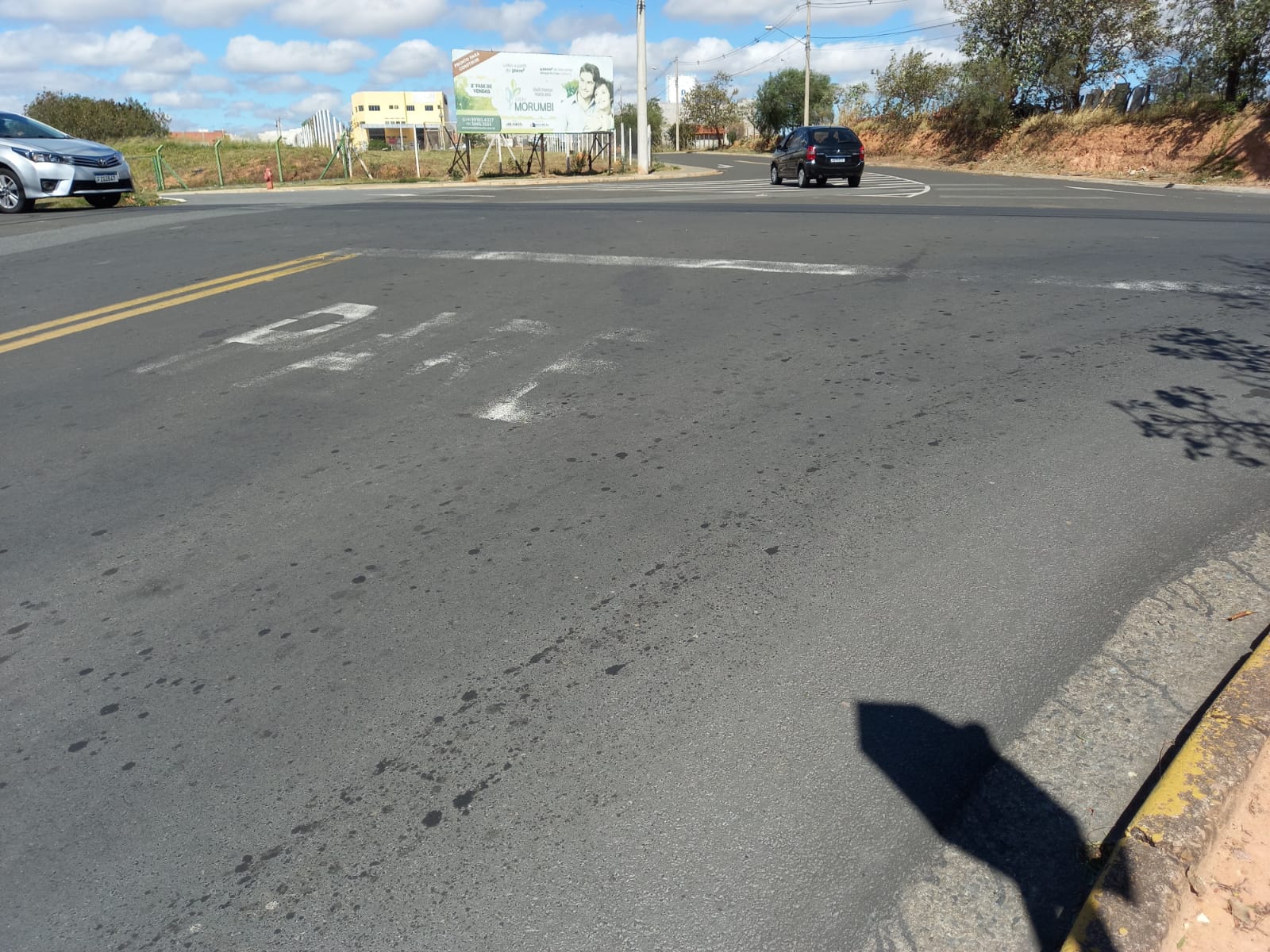 Diante do exposto, solicitamos a Senhora Prefeita Municipal, que estude com atenção esta nossa proposição e que na medida do possível procure atendê-la.	Valinhos 30 de agosto de 2021______________________FÁBIO DAMASCENOVereador